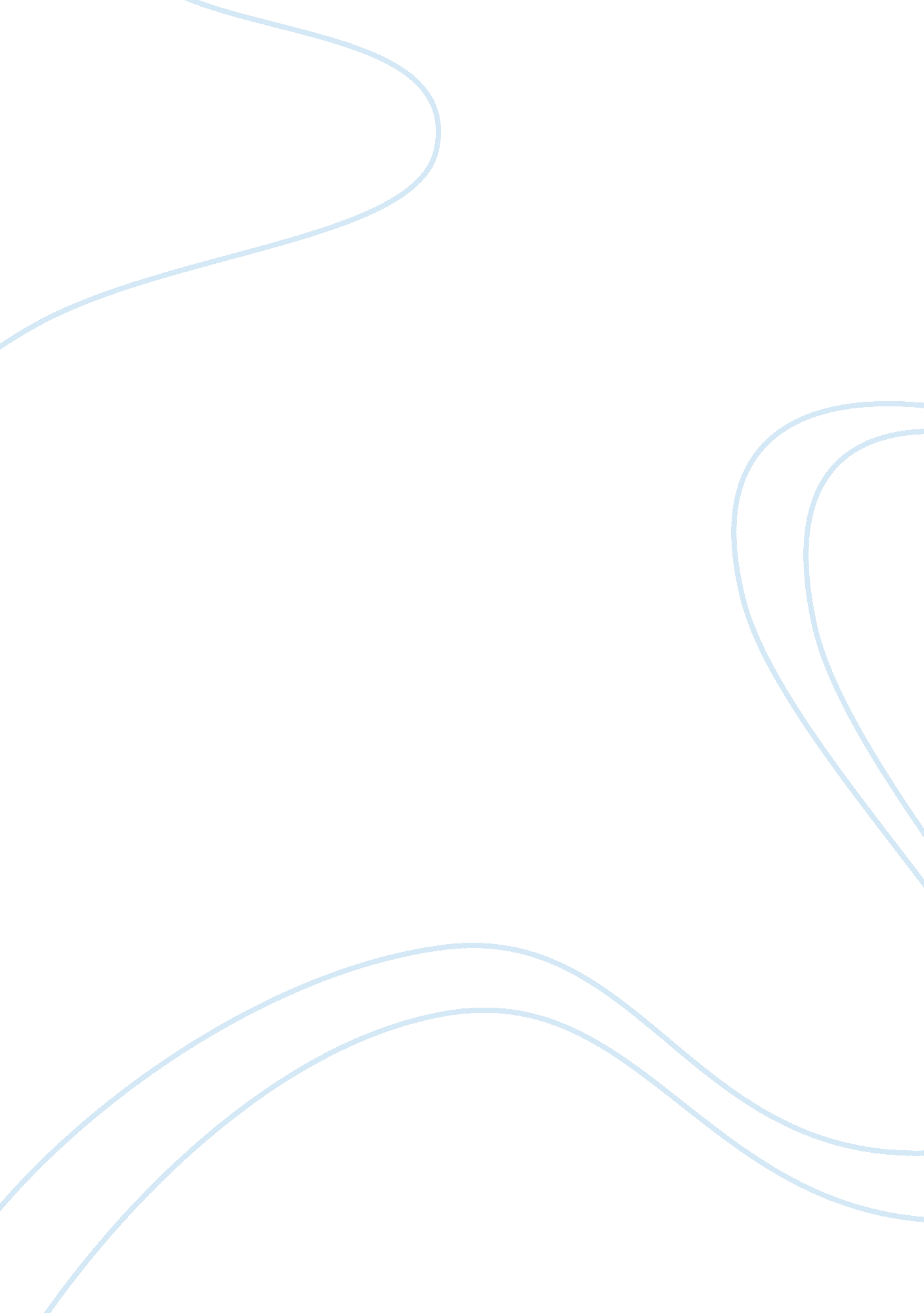 Measurement for skin absorption health and social care essayHealth & Medicine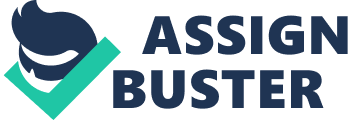 Risk appraisal after cuticular exposure to chemical merchandises requires transdermal soaking up information in order to correlate the external exposure to systemic toxicity. High quality informations on transdermal soaking up are accomplished from human voluntary surveies. Although the usage of in vivo surveies is strongly demotivated for ethical constrains. The behavior of these surveies is non imaginable for a immense figure of chemicals and other merchandises. As a consequence there was a turning demand for in vitro checks to find transdermal soaking up. The OECD in vitro TG for finding of cuticular soaking up accepts the usage of tegument of many mammalian species, and human tegument. Due to its higher handiness, excised carnal tegument has been used widely for appraisal of transdermal soaking up of chemicals merchandises in homo. The usage of animate being tegument for soaking up measuring is more meaningful when a permeableness coefficient can be used for comparing with human informations. Thus one of the cardinal undertakings is the hunt for a nexus between in vitro carnal tegument soaking up proving and human surveies for anticipation of transdermal soaking up in worlds. Hence such a method can optimise the development of drugs and cut down the figure of human surveies needed. However due to the big figure of different animate being species reported, comparing is complex. Small alterations in methodological analysis used with a specific tegument theoretical account, skin phonograph record temperature, receiving system media, application dosage and diffusion country can hold a serious impact on the cuticular soaking up. Furthermore no formal proof method has been performed. In vitro and in vivo OECD compliant surveies Transdermal soaking up can be measured utilizing in vivo or in vitro methods with worlds or animate beings. These soaking up trials need to be executed under conditions imitating those expected to happen during the exposures to be investigated for hazard appraisal. The intent of vitro surveies is that they can foretell in vivo soaking up when the appropriate methodological analysis for both methods is used ( WHO, 2006, p. 79 ) . During in vivo experiments the microcirculation system ( blood and lymph vass ) may transport substances from the corium into the cardinal compartment ( reabsorption ) . In contrast to in vivo reabsorption of a substance can non be sufficient evaluated in vitro ( SCCS, 2010, p. 6 ) . The rat is the most recognized species used in in vivo transdermal soaking up measuring ( OECD, 2004b, p. 2 ) . The OECD 427 in vivo method defines the finding of the incursion of the trial compound ( or metabolites ) through the tegument into the systemic compartment. One or multiple doses of the trial substance, sooner radioactive-labeled sample, are applied to the clipped tegument of the trial animate being for a described period. The expected human exposure defines the applied dosage and clip. The animate beings are later evaluated at periodic intervals for marks of toxicity, and day-to-day piss and fecal matters ( and sometimes expired air ) are sampled for the trial compound. Blood samples are compiled at regular intervals and when the animate being is killed. Distribution of the trial compound may be determined in tissue samples from the application site and the organic structure. The result of the measuring can be expressed as the rate, sum, or per centum of transdermal soaking up. Advantages of the OECD 427 TG are the coevals of kinetic information in a metabolically undamaged system ( OECD, 2004b, P. 1 ) . In vitro or ex in vivo experiments, have realized a important decrease in usage of trial animate beings. The in vitro trial is developed for the measuring of the permeableness of a trial substance across excised tegument. Distinct types of homo or animate being skin readyings can be applied. The excised tegument phonograph record is mounted in a inactive or flow-through ( dynamic ) diffusion chamber and the trial compound that penetrates the tegument is collected in a fluid reservoir. Ex in vivo human- and pig tegument are today the most often applied tegument types ( Sh & A ; auml ; fer et Al, 2008, p. 161 ) . As illustrated in fig. 1, beside the usage of in vitro informations as a standalone attack, and due to the extended usage of the rat in other toxicity surveies, a combination of three surveies ( in vivo rat/in vitro rat/in vitro human tegument ) increases truth of human cuticular soaking up appraisal ( OECD, 2010, p. 13. 15 ) . Validation of in vitro diffusion cells It is normally recognized that most types of diffusion cells provide consistent measurings of skin soaking up rates for a scope of penetrants ( Chilcott et al, 2005, p. 633 ) . In a global survey at different research labs the fluctuation in transdermal soaking up was investigated in in-vitro diffusion cell utilizing a mention silicone gum elastic membrane, there was no differences between inactive and flow-through cells in skin permeableness ( Jakasa, Kezic, 2008, p. 283 ) . In vitro measurings have been applied for many old ages for appraisal of transdermal soaking up, in malice of the absence of official proof surveies on the OECD 428 TG. Furthermore the OECD guidelines for in-vitro checks approved the use of assorted protocols ( Jakasa, Kezic, 2008, p. 286 ) . Histological and permeableness differences between human and carnal theoretical accounts Human tegument consists of three basic beds, that is, the cuticle corium and hypodermis. Above all the skin barrier map is provided by the cuticle. Dermal soaking up quantifies the incursion of compounds through this skin barrier into the tegument. The quality of the outer bed of the cuticle the stratum horny layer controls the velocity of cuticular soaking up. Human cuticle is comprised of 3-5 beds, and no blood capillaries are present. The cuticle of the rat shows a higher denseness of hair follicles associated with greasy secretory organs, this difference in coat denseness obvious consequences in higher permeableness in in vitro tegument soaking up surveies ( Chilcott, 2008, p. 13 ) . More in peculiar the histology of the porc ear tegument was compared to clamber of worlds. In general the consequences for stratum horny layer thickness and follicular denseness were similar for both skin theoretical accounts ( Jacobi et al, 2007, p. 22 ) . The entire lipid content measured in hog cuticular pieces resembles better to the human as for the rat ( Gray, Yardley, 1975, p. 434 ) . From histological position the hog is the most relevant species for foretelling in vitro human soaking up, in comparing to human tegument. On the other manus the rat is the most often used species in systemic toxicity testing, particularly due to the low cost, and handiness of historical informations ( Ross, Dong, Krieger, 2000, p. 53 ) . Intra-species correlativity between in vitro and in vivo The correlativity between in vivo and in vitro transdermal soaking up ( IVIV ) is illustrated for human and rat. In human fundamentally the permeablenes features of excised stratum horny layer are consistent with those from in vivo. A more in depth probe was carried-out utilizing literature informations for skin soaking up following in vitro and in vivo trial protocols. In entire 92 measurings in vitro/in vivo were compiled out of 30 publications chiefly from toxicological- and drug developmental countries. The IVIV correlativity or ratio between in vitro/in vivo soaking up was examined by a mathematic theoretical account, utilizing the entire soaking up as the cardinal parametric quantity for comparing. The mean correlativity IVIV for the complete used information set was 1. 6. Nevertheless fluctuation between an single illustration could lift up to ratios of 20 crease. On the other manus less than 3 fold difference was observed in 85 % of the informations ( Lehman, Raney, Franz, 2011, p. 225 ) . Another illustration is given for the rat. For all examined compounds in vitro rat skin soaking up was superior to in vivo consequences. From a regulative point of position this may be of usage for a first tier rating ( van Ravenzwaay, Leibold, 2004, p. 421 ) . Due to fluctuation in composing and construction of the stratum horny layer, cuticular thickness ( table 2 ) , and denseness of hair follicles in the tegument, there are significant differentiations among the assorted animate beings and compared to human ( Jakasa, Kezic, 2008, p. 284 ) . A considerable correlativity between animate being and human tegument soaking up can be studied by measuring of permeableness coefficients. Inter-species differences in cuticular soaking up are known since long. Brandau and Lippon reported in 1982 that inter-species permeableness followed the following ranking from higher to lower soaking up: coney & A ; gt ; rat & A ; gt ; guinea-pig & A ; gt ; mini-pig & A ; gt ; Rhesus monkey & A ; gt ; adult male ( EU, 2004, P. 4-5 ) . From a quantitative point of position rat tegument is 10 times more permeable as human tegument. This was concluded from in vivo informations. ( van Ravenzwaay, Leibold, 2004, p. 421 ) . Several surveies have ranked skin incursion rates for different species and concluded that a similar relation ranking is applicable for other compounds. This decision is non good founded because the original probe encompasses merely a limited figure of substances ( Vecchia, Bunge, 2005, p. 327 ) . Conclusion and recommendations The relevancy of in vitro surveies for foretelling in vivo skin soaking up can non be underestimated. Dermal toxicity testing is carried out to determine local and or systemic effects of a chemical due to topical exposure. It may supply a suggestion that the compound penetrates the tegument if it leads to systemic toxicity, but the measure of chemical absorbed is non quantified by this cuticular toxicity survey ( ECVAM, 2002 ) . As a effect more exact in vitro anticipation of in vivo tegument soaking up is a turning aspect of regulative surveies. In instances where no transdermal soaking up informations is obtained for a compound, it is accepted that 100 % of the chemical topical applied is systemically available. This is a extremist and conservative policy, and more precise information on transdermal soaking up will take to more comprehensive hazard direction for chemicals ( Jakasa, Kezic, 2008, p. 281 ) . In vitro surveies present a figure of benefits compared to volunteer homo or animate being surveies, among which time- and cost nest eggs, improved duplicability for transdermal soaking up, and lower fluctuation due to less restricted parametric quantity ( WHO, 2006, p. 38 ) . Important advancement is made in standardisation of in vitro transdermal soaking up, but betterment in correlativity between in vivo informations, has non yet been realized ( Jakasa, kezic, 2008, p. 282 ) . Still variableness is a cardinal job in in vitro transdermal soaking up measuring ( Chilcott et al, 2005, p. 633 ) . Cuticular soaking up experiments following the OECD TG 428 and TG 427 have been accepted by the EU governments, although they are widely applied without go throughing an detailed proof procedure as it is common pattern today ( SCCS, 2010, p. 8 ) . It is known that fluctuation in in vitro permeableness measuring may be caused by the possible usage of different tegument theoretical accounts ( WHO, 2006, p. 17 ) , but the OECD 428 TG still allows the usage of these different theoretical accounts ( OECD, 2004a, p. 3 ) . Therefore it is recommended that for hazard appraisal one criterion tegument beginning should be internationally accepted ( WHO, 2006, p. 124 ) . Human tegument is a valuable option, nevertheless it is non easy to acquire all the clip. Further human tegument samples from venters, human leg, or chest and in add-on full thickness ( 500-1000µm ) human tegument samples are recommend ( OECD, 2010, p. 10 ) in order to minimise fluctuation. Today in pattern rat and hog tegument are the most favourable in in vitro transdermal soaking up experiments. An in vitro survey in rat tegument in isolation of other information is most likely of restricted regulative significance due to overestimate of skin soaking up. Pig skin tissue is a good option but particular competency is urging ( OECD, 2010, p. 9 ) . This fluctuation in skin barrier map among different species finds its beginning in morphological differences particularly fluctuations in the denseness of hair follicles and histological differences in degrees of free fatty acids and triglycerides that appear to be important factors for fluctuation ( Netzlaff et al, 2006, p. 499 ) . Beside the acknowledgment of one gold criterion tegument type for both in vitro and in vivo soaking up. Extra probe is indispensable to heighten and standardise methodological analysis to cut down variableness in in vitro transdermal soaking up experiments. Additional internal and external quality controls such as: validated analytical methods, cross-check made with a high quality criterion substance, cogent evidence of skin barrier public presentation and appropriate tegument readying are needed. Besides the usage of a mention membrane and standard substance as an secondary control is urging ( WHO, 2006, p. 124 ) . Reconstructed human cuticle ( RHE ) may function as high-quality mention membrane ( Sch & A ; auml ; fer et Al, 2008, p. 183 ) . Testosterone, caffeine, or benzoic acids are proposed as standard substance for proof during the executing of soaking up checks. Unfortunately the OECD TG 428 does non demand this standard substances/membrane to be measured together with the survey under reappraisal ( OECD, 2010, p11 ) . Therefore a reappraisal of the OECD guideline from 2004 is recommended. Alternatively important correlativity between animate being and human theoretical account based on permeablenes coefficients can supply grounds of unity of the usage theoretical account ( Vecchia, Bunge, 2005, p. 306 ) . For some systems a correlativity is found between in vitro/in vivo informations obtained in animate being and in worlds. However there are besides many instances turn outing low correlativities. Today merely a little sum of validated correlativities have been published ( Godin, Touitou, 2007, p. 8 ) . More attending should be paid to correlate in vitro and in vivo informations ( WHO, 2006, p. 125 ) . Particularly for specific class of chemicals such as pesticides, cosmetics and industrial chemicals where extra probe may ensue in development of a more altered and - elaborate counsel papers ( Jakasa, Kezic, 2008, p. 286 ) . 